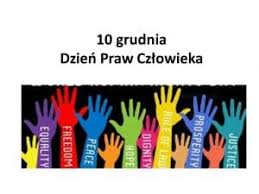 Karta pracy zajęć pozalekcyjnych;10  XII Dzień Praw Człowieka Cele ogólne : Poszerzanie kompetencji obywatelskich i społecznych.Cele szczegółowe: Przypomnienie dzieciom o ich prawach.Grupa mieszana Pamiętasz ,że 10 grudnia  w rocznicę podpisania w 1948 roku Powszechnej Deklaracji Praw Człowieka na świecie obchodzony jest Międzynarodowy Dzień Praw  Człowieka .  Dzień ten poświęcony jest obrońcom praw człowieka walczącym o poszanowanie tych praw . Historia pokazuje nam , jak wiele osób z różnych kontynentów i kultur wkładało wysiłek w działania zapewniające przestrzeganie praw i wolności człowieka. Wiele z tych osób doznało prześladowań, skazywanych było na długoletnie wyroki więzienia lub nawet karę śmierci. Obchody Międzynarodowego Dnia Praw Człowieka są okazją do uczczenia ich odwagi i osiągnięć, ale także zwrócenia uwagi na współczesne przejawy łamania tych praw.Pamiętaj wszyscy ludzie rodzą się wolni i równi pod względem swej godności i swych praw, a każdy człowiek ma prawo do życia, wolności i bezpieczeństwa swej osoby – te fundamentalne dla każdego wartości są zawarte w Powszechnej Deklaracji Praw Człowieka ogłoszonej                         10 grudnia 1948 r. na obradującej w Paryżu Trzeciej Sesji ONZ.Możesz tam przeczytać również o przyrodzonej godności                                        oraz równych i niezbywalnych prawach  wszystkich członków rodziny ludzkiej , jako podstawowej wartości ,sprawiedliwości                   i pokoju na świecie.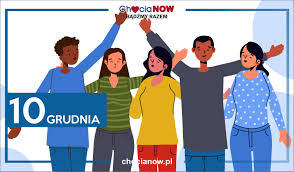 Poszukaj jakie prawa Ty posiadasz jako obywatel . 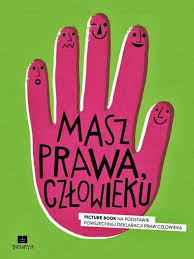 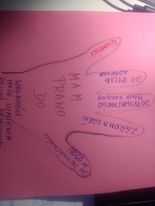 I wykonaj plakat na  którym wymienisz swoje prawa tak jak na plakacie u góry, przy każdym palcu możesz wpisać swoje prawa.E.Nowożycka